Межведомственный семинар«Проблемы создания защитных  покрытий нового поколения от коррозии, биообрастания и обледенения для морских, береговых и сухопутных объектов»Руководители:ВРИО председателя Санкт-Петербургского научного центрп РАНдоктор биологических наук  Орлова Марина ИвановнаНачальник Санкт-Петербургского отделения Секции прикладных проблем(при Президиуме РАН) доктор технических наук, профессор Родионов Владислав АлександровичОрганизаторы СЕМИНАРА:Санкт-Петербу́ргский нау́чный центр РАНСекция прикладных проблем (при Президиуме РАН)ПРОГРАММА16 марта 2021 года, вторникМесто проведения: Малый Конференц-зал СПбНЦ РАН (Санкт-Петербург, Университетская наб., 5)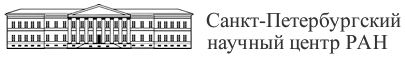 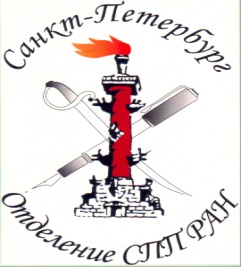 1000 – 1020Начало работыВступительное слово организаторов, представление участников объявление цели и задач семинара. Доведение плана работы семинара.ДокладыДоклады1)1020 – 1035«Обеспечение противокоррозионной защиты кораблей и судов ВМФ. Основные требования» НИИ КИВ ВМФ ВУНЦ ВМФ «ВМА» Репешев И.В. к.т.н., Хрымов Н.Б2)1035 – 1050«Источники биопомех и планирование комплексной защиты оборудования систем охлаждения и технического водоснабжения на примере объекта энергетики» СПбНЦ РАН Орлова М.И. д.б.н. 3)1050 – 1105«О создании и апробации экспресс-методики первичного тестирования образцов биоцид-содержащих защитных покрытий»СПбНЦ РАН, ООО НТЦ «ТЕХНОЭКОТОН» Орлова М.И. д.б.н., Строгова Е.В.4)1105-1120Методы борьбы с биообрастаниями на атомных электростанциях» Севастопольское подразделение АО «ВНИИАЭСМороз Н.А. к.т.н.5)1120 – 1135«Разработки ИХС РАН в области защитных покрытий» ИХС РАНШилова О.А. д.х.н., Кручинина И.Ю. д.т.н., Кочина Т.А. д.х.н.,  Иванова  А.Г., Халаман В.В. д.б.н. ЗИН РАН, Власов Д.Ю. ( БИН РАН), Карпов В.А. (ИПЭЭ РАН) 6)1135 – 1150«Новые системы постоянной и временной противокоррозионной защиты» СПбГМТУ Трусов В.И. д.т.н.7)1150 – 1205«Новые разработки и исследования в области создания перспективных противообрастающих и противообледенительных покрытий» СПбГТИ(ТУ) Дринберг А.С. д.т.н.8)1205 – 1220"Защитные оксидные пленки, получаемые растворным методом" БГТУ ВОЕНМЕХ Патрушева Т.Н. д.т.н.1220 – 1235"Исследования сообществ обрастания и тестирование противообрастающих покрытий. Проблемы и перспективы".ЗИН РАН  Халаман В.В. д.б.н., Сухотин А.А., Комендантов А.Ю. к.б.н. Шилова О.А.  д.х.н. ИХС РАН9)1235 – 1250 «Процессы биокоррозии и биообрастаний на гидротехнических сооружениях и пути снижения их негативного влияния на работу сооружений» ВНИИГ Царовцева И.М. к.б.н.1250 – 1340Кофе-брейк10)1340 – 1355«Разработка экологически чистого необрастающего покрытия с низкой поверхностной энергией для морской техники»НИЦ "Курчатовский институт" - ЦНИИ КМ "Прометей" Лишевич И.В., Анисимов А.В., Уварова Е.А.11)1355 – 1410Скоростная система MC-Floor Spееd»Общество с ограниченной ответственностью "ЭМ-СИ БАУХЕМИ" (MC – Bauchemie) Михайлов М.Е.1410 – 1430Подведение итогов1430 – 1530Экскурсия по зданию СПбНЦ РАН